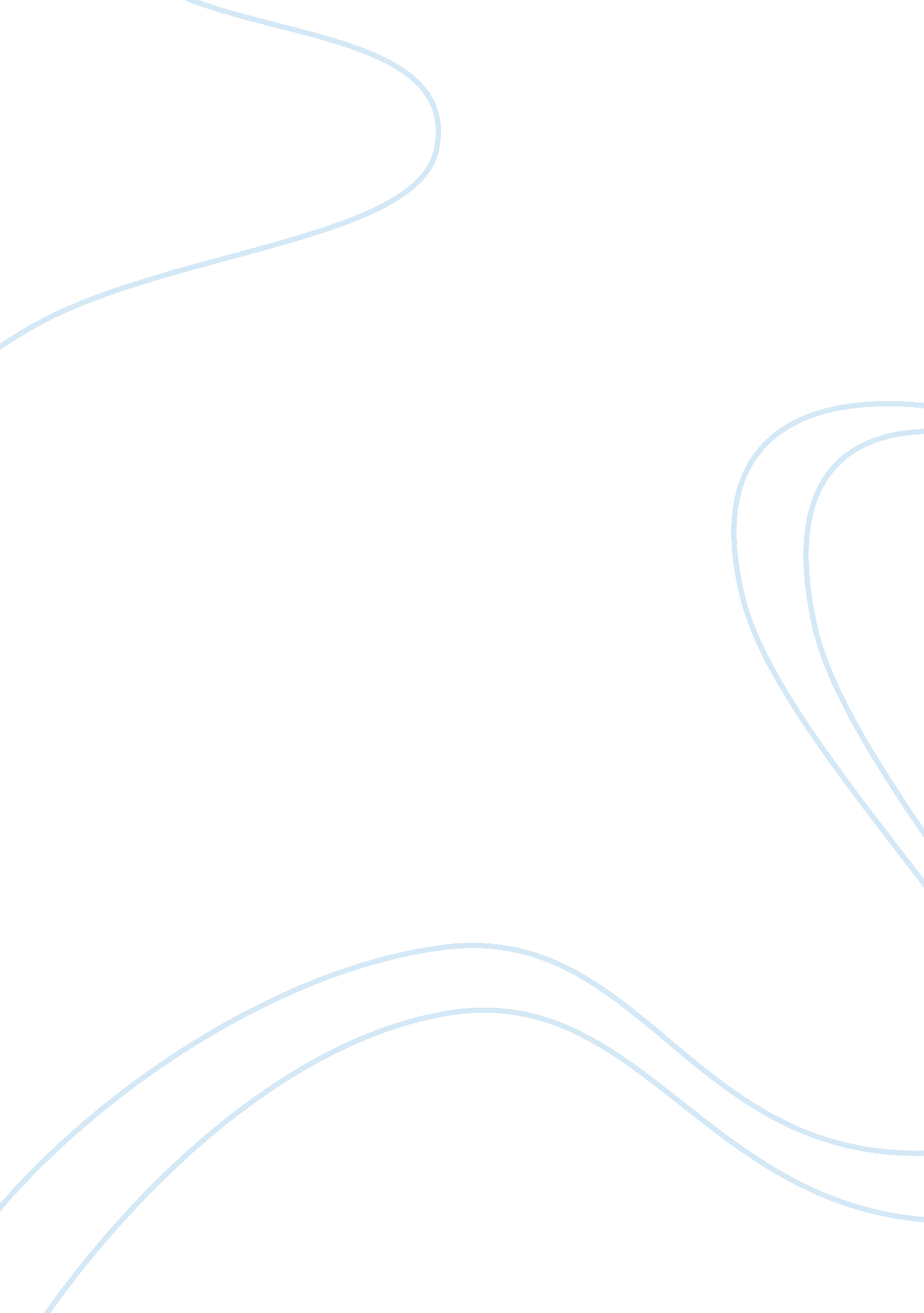 Personal statement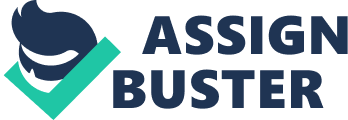 Personal ment Personal ment Question One Self-awareness gives me an accurate perception of my strengths and weaknesses. Being self-aware means, I not only understand my skill and knowledge limitations but am also not afraid to acknowledge them (Niles & Bowlsbey, 2013). Awareness of my weaknesses means I am ready to eliminate them and become a better employee. Awareness of my strengths is accompanied by an inclination to enhance them and become an all-rounded employee. Employers love workers who are willing to learn and willingness to learn occurs when employees accept that they are deficient in some areas but are ready to refine themselves those aspects. Also, some employers want workers who they can indoctrinate in their ways (Niles & Bowlsbey, 2013). The success of in-house training depends on employees’ self-awareness. A know-it-all attitude reveals a lack of self-awareness. Self-awareness reflects humility and character, two attributes valued by employers. 
Question Two 
I have learned my understanding of my strengths, weaknesses, core attributes, and motivation is not as deep as it should be. I need to develop a comprehensive awareness of my attributes so that I can create a sound blueprint to guide my personal and professional growth. I have also learned that I need to improve my presentation skills so that I can communicate clearly and concisely. For example, I noticed from the feedback that some of my points were not well-articulated despite covering them in detail. Some points were overemphasised, and this led to vagueness in some sections. The feedback has shown me I need to convince my audience in the shortest time possible but still maintain relevance. 
Question Three 
I could have provided better evidence by reflecting on my experiences. I could also have provided better evidence by employing the SMART (specific, measurable, achievable, relevant, and time-bound) technique of communication. All examples, arguments, and supporting statements should have been constructed to relate to the wider context of my paper. The paper should have had a flow to it so that the content in the first section complement the other parts of the paper and give it a solid core that any audience can quickly identify with. Finally, I should have provided included statements and phrases that keep readers engaged as they study the paper. 
Question Four 
Firstly, I plan to interact with as many practitioners as possible so that I can build a professional network of contacts that I can refer to when looking for employment. Networking has been proven to be a highly effective method of improving employability. Students who fall who form part of the networks of employers have a higher chance of getting job offers compared to those who are not (Niles & Bowlsbey, 2013). Secondly, I intend to occupy leadership roles that will improve my decision-making and critical thinking skills. Employers like job applicants who have some degree of experience in managing activities and people. This reduces the bedding-in time upon recruitment and improves job productivity (Niles & Bowlsbey, 2013). Finally, I intend to enhance my soft and technical skills so that prospective employers can discern my potential value even before hiring me. Using networks such as LinkedIn, I can market myself and make myself visible to potential employers. 
Reference 
Niles, S., & Bowlsbey, J. (2013). Career development interventions in the 21st century (4th Ed.). Boston: Pearson. 